Downingtown Student Fundraiser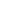 Florida Indian River Grove Fruit Sale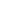 Sale Starts:	Monday, October 9th 2017Sale Ends:	Tuesday, October 24, 2017Pick-Up: 	Thursday, November 16th, - East Cafeteria  5:00-7:00 pm                                                 Sale InstructionsAll checks must be payable to:  DSF (Downingtown Student Fundraisers)Sellers name should appear in Memo Section of checkChecks only – NO CASH – This is for your protection.Return Order Envelope and payment to your instructor by Tuesday, October 24, 2017. 
– Late orders will not be processed and will be returned to seller.Please complete both sides of the envelope – CHECK YOUR MATH!     Please include the following information on the envelope. (This information is essential to ensure that your order is processed correctly and your profits are credited to your account.):	-	 Organization: e.g., East Band, West Chorus, STEM orch, etc.                   	-	 Member name: Student’s name & graduation year	-    Phone number: Parent’s cell & home 	-	 Parent’s E-mail AddressThis fundraiser features an option to sell to friends and family not in the immediate area.  Use the following link to forward to friends and family.  The link can be used for local sales also – but please make it clear there are two steps that will need to be completed.  The purchaser must choose to have it either shipped directly to their home or they can choose to have it shipped with the bulk order.  If they ship directly to their home, it will ask for all pertinent shipping information and charge them shipping.  If they choose to ship with the bulk of the fundraiser, then the order will be delivered to East Cafeteria and it will be your responsibility to pick it up and deliver it to them.The purchaser will need to enter your name in the drop down window, so that you can get credit for the sale.  This step is an easy one and they will be prompted to identify who the seller is.  If it is missed, you will not get credit for the sale.  You can simply copy this link and send it in an email.  The link will open with Downingtown Music Parents Association prominently displayed.https://www.floridaindianrivergroves.com/ecommerce/1017598Only items in the color flier can be ordered.  Contact InformationAny questions, please feel free to contact:Shawna Powel                         Nancy Chew                        Christine HerzogSTEM                                          EAST                                      WEST		(610)209-0851                           (610)952-4195                       (610)721-6978 mpa.shawna@gmail.com      nmchew@hotmail.com      Christine.Herzog@jmusa.com